WÓJT GMINY OLSZANICA                                                              Olszanica, 6.03.2024 r. Sygn. akt: RRG.6845.3.2021.2024.JM                       W Y K A ZNIERUCHOMOŚCI  PRZEZNACZONEJ  DO  DZIERŻAWYSTANOWIĄCEJ WŁASNOŚĆ GMINY OLSZANICA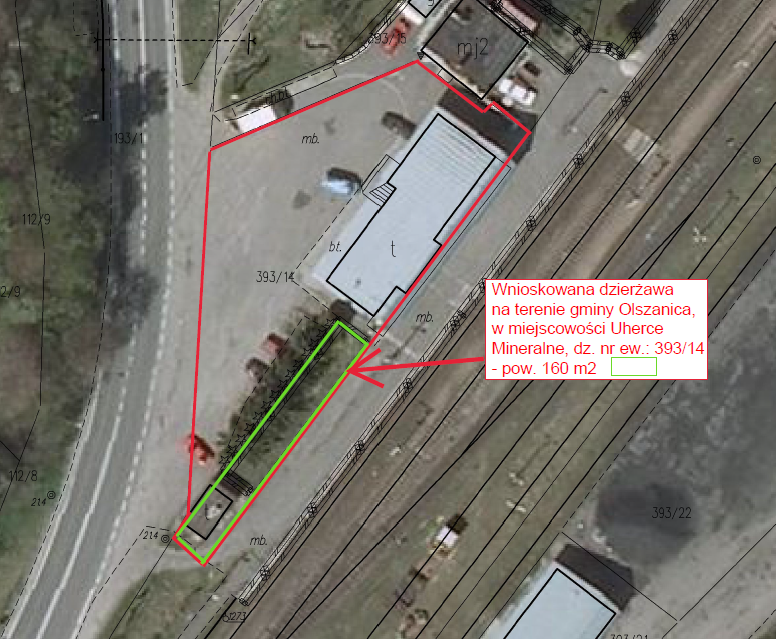 Niniejszy wykaz, zgodnie z art. 35 ust. 1 ustawy o gospodarce nieruchomościami wywiesza się  na okres 21 dni, na: tablicy ogłoszeń Urzędu Gminy Olszanica, a także na tablicach ogłoszeń w miejscowości Uherce Mineralne, oraz umieszcza się na stronie internetowej Urzędu Gminy Olszanica www.bip.olszanica.pl. Informację o wywieszeniu wykazu podano również do publicznej wiadomości przez publikację ogłoszenia na stronie internetowej Monitor Urzędowy www.monitorurzedowy.pl.Informacji udziela Referat Rozwoju Gospodarczego Urzędu Gminy Olszanica, pok. Nr 27 
(tel. 13 461 70 45).Olszanica, 6.03.2024 r.								        WÓJT  GMINY  OLSZANICA           mgr inż. Krzysztof Zapała              Urząd Gminy w Olszanicy, 38-722 Olszanica 81                    www.gminaolszanica.pltel. 13 461 70 45, fax. 13 461 73 73, email: gmina@olszanica.plLp.OznaczenieTreść1.Oznaczenie nieruchomości według katastrunieruchomości woj. podkarpackie,    powiat leski,    gmina Olszanica,miejscowość Uherce Mineralne, działka oznaczona ew. nr 393/142.Oznaczenie nieruchomości według księgi wieczystejKS1E/00020687/23.Powierzchnia nieruchomości0,0160 ha4.Opis nieruchomościNieruchomość położona przy drodze krajowej nr 84, 
przy dawnej stacji PKP (obecnie przy Bieszczadzkich Drezynach Rowerowych).Dojazd: bezpośredni dostęp do drogi krajowej nr 84 oznaczonej ew. nr 193/1. 5.Przeznaczenie nieruchomościi sposób jej zagospodarowaniaprzeznaczenie nieruchomości – brak opracowanego miejscowego planu zagospodarowania przestrzennego. 
Na przedmiotową nieruchomość nie zostały wydane decyzje o ustaleniu warunków  zabudowy
 i zagospodarowania terenu;sposób zagospodarowania – dotychczasowy,
 tj. usytuowanie tymczasowego obiektu budowlanego niepołączonego trwale z gruntem, związanego 
z prowadzeniem działalności gospodarczej firmy Demkowicz Janusz – „DEBIES” .6.Wysokość opłat z tytułu dzierżawy /czynsz roczny/800,00 zł. + 23% podatku VAT7.Terminy wnoszenia opłatCzynsz dzierżawny płatny w pierwszym  roku w całości 
w terminie dwóch tygodni licząc od dnia zawarcia umowy dzierżawy, proporcjonalnie do czasu dzierżawy w tym roku kalendarzowym. W pozostałych latach czynsz dzierżawny płatny z góry raz w roku do końca marca każdego kolejnego roku kalendarzowego, z tym że czynsz za rok w którym umowa ulegnie rozwiązaniu płatny będzie najpóźniej w dniu rozwiązania umowy.8.Zasady aktualizacji opłatStawka czynszu podlegać będzie corocznej waloryzacji według rocznego wskaźnika cen towarów i usług konsumpcyjnych ogłaszanego przez Prezesa Głównego Urzędu Statystycznego w Monitorze Polskim, począwszy 
od 1 marca 2025 roku.9.Informacja o przeznaczeniu do zbycia lub oddania 
w użytkowanie, najem, dzierżawę lub użyczenieNieruchomość przeznaczona do dzierżawy w trybie bezprzetargowym Firmie Demkowicz Janusz „DEBIES”,  
na okres 20 lat, w oparciu o Uchwałę Nr LXIV/501/2024 Rady Gminy Olszanica z dnia 28 lutego 2024 r.